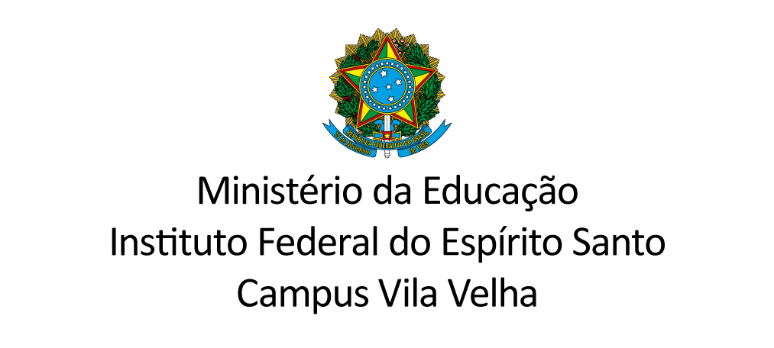 EDITAL NO. 03/2023PROGRAMA DE PÓS-GRADUAÇÃO EM EDUCAÇÃO EM CIÊNCIAS E MATEMÁTICAEDITAL PARA SELEÇÃO DE ESTÁGIO PÓS-DOUTORALAnexo IFORMULÁRIO DE INSCRIÇÃOEu ______________________________________________, CPF XXX.XXX.XXX-XX, egresso do programa de pós-graduação ______________________________________________________________________ cursando na instituição _________________________________________________ requeiro minha iscrição para a realização de Estágio Pós-doutoral junto ao Programa de Pós-graduação em Educação em Ciências e Matemática deste Instituto Federal do Espírito Santo, Campus Vila Velha.Esta requisição vai acompanhada de projeto de pesqiuisa intitulado ____________________________________________________________________________________________________________________________________________________________________________________________________,tendo como superviso(a) o(a) Professor(a) Dr.(ª) ________________________________________________________________________________________________________________________________.Vila Velha, ___ de _____________, 20__.Assinatura(Assinatura digital (ex.: GOV.br)